め　かいたの　あたらしい　うごかしを　ろう！名前（　　　　　　　　　　　　　　　　　　　　）☆“ゆらゆら”“ひらひら”うごかしてみよう！①二つのめがねで　ちがうずらし方をすると　どんなうごき方をするかな？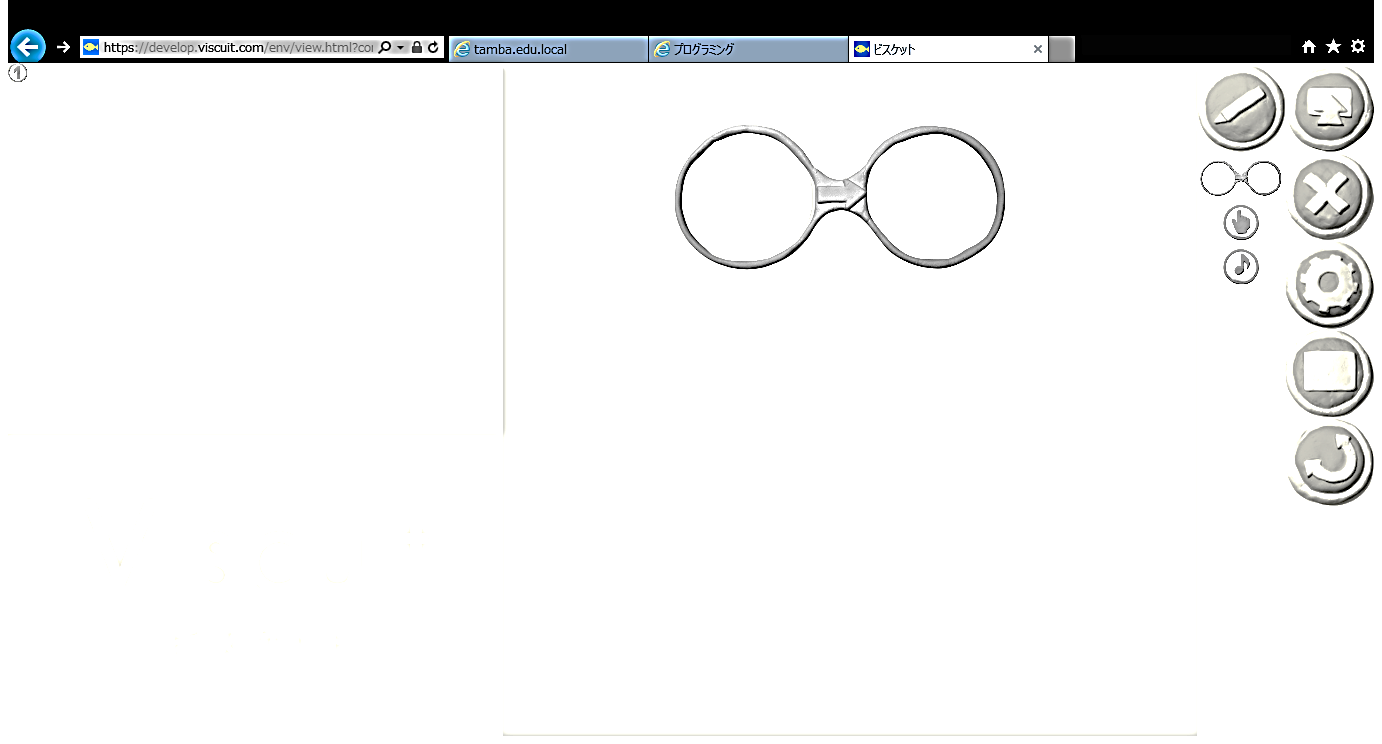 つぎのうごかし方をしたいとき、どのようにずらして　おくといいかな？おき方を、右のめがねに　書いてみましょう。②下むきにジグザグうごかしたい③上むきにジグザグうごかしたい④　いろんな方こうへうごかしたい